Werkblad Kracht & Beweging Basis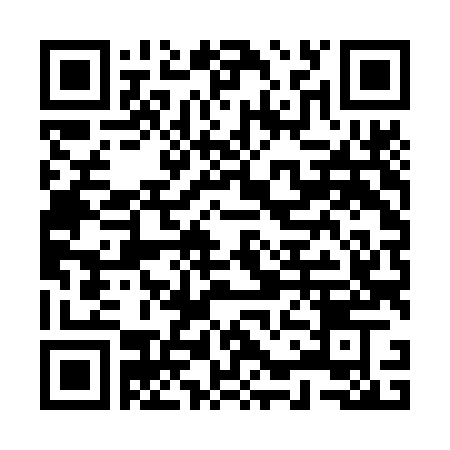 InleidingVia de link in magister bij de lesvideo van het eerste gedeelte van hoofdstuk 8 kan je komen bij de simulatie. Anders: scan de qr-code hiernaast. Vervolgens krijg je een scherm met vier mogelijkheden te zien: resultante kracht, beweging, wrijving & versnelling. Op dit werkblad staan voor alle vier deze simulaties opdrachten & vragen. Wanneer je in de simulatie een handeling moet verrichten staat dit vetgedrukt. De vragen die hierbij horen staan steeds onder de handeling. Beantwoord de vragen in je schrift. Op Magister zullen de uitwerkingen van de vragen te staan. Simulatie 1 – Resulterende kracht (netto kracht)Klik als eerste rechtsboven de som van de krachten & snelheid aan. Zet als eerste één klein mannetje neer en druk op start. - Welke kant is de som van de krachten gericht? - Vindt er een snelheidsverandering plaats?1.2 	Druk op opnieuw, zet aan zowel de blauwe als rode kant een kleine man en druk op start.                                    - Welke kant is de som van de krachten nu gericht?- Vindt er een snelheidsverandering plaats?- Wat is de som van de krachten (is nettokracht)? Is dit logisch?Conclusie (vul in): Alleen als er een __________ is, zal er een snelheidsverandering plaatsvinden.Simulatie 2 – BewegingKlik als eerste rechtsboven kracht, snelheid en vervolgens waarden aan.2.1	Stel de toegepaste kracht in op 150. 	- Wat gebeurt er met de snelheid?2.2 	Stel nu de toegepaste kracht weer in op 0N.- Wat gebeurt er nu met de snelheid? Is dit logisch?- Zou dit in de werkelijkheid ook kunnen? Waarmee wordt nu geen rekening gehouden?2.3	Stel nu als laatste de toegepaste kracht in op -200N. - Wat gebeurt er nu met de snelheid?Simulatie 3 – Wrijving  Klik als eerste rechtsboven krachten, som van de krachten, snelheid en vervolgens waarden aan.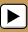 3.1 	Ga nu de toegepaste kracht langzaam verhogen door de           meermaals aan te drukken.	- Hoeveel Newton is nodig om het krat in beweging te brengen?	- Welke kant is de nettokracht dan opgericht?	- Hoeveel wrijvingskracht is er?	- Bereken de totale nettokracht.3.2	Laat de man en het krat zich verder voortbewegen, maar sleep nu de wrijvingsbalk          rechtsboven naar geen.	- Neemt de snelheid nu toe of af?	- Neemt de nettokracht nu toe of af?	- Hoeveel wrijvingskracht is er nu?3.3	Laat de man en het krat zich verder voortbewegen, maar sleep nu de wrijvingsbalk          rechtsboven naar veel.- Welke kant is de nettokracht nu opgericht?	- Neemt de snelheid nu toe of af?	- Neemt de nettokracht nu toe of af?- Kies de juiste woorden: Doordat deze ondergrond meer/minder wrijvingskracht heeft, vind er een positieve/negatieve snelheidsverandering plaats.Simulatie 4 – VersnellingVoer alle handelingen uit die bij de stappen 2.1, 2.3, 3.1, 3.2 & 3.3 zijn gegeven. Beschrijf bij iedere stap wat er met de versnelling gebeurt en leg steeds uit waarom deze verandering optreedt.